Le jeu des fractions- Si tu ne peux pas imprimer, trace des rectangles sur une grande feuille à carreaux et colorie les mêmes fractions que celles du modèle (voir ci-dessous).- Si tu n’as pas de jetons, tu peux en découper dans du papier ou utiliser deux sortes de pates, des lentilles, du riz…  - Lis attentivement la règle du jeu avant de commencer à jouer.- Le jeu s’arrête lorsque toutes les cases sont gagnées par l’un ou l’autre joueur.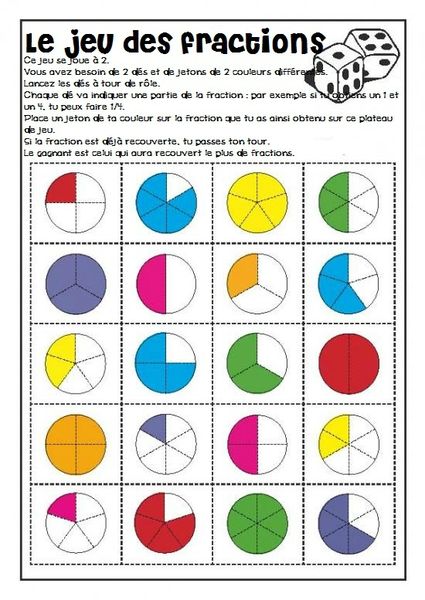 En cas d’impossibilité d’imprimer, reproduis ces rectangles sur une feuille puis colorie-les comme sur le modèle.  …